FORMULAIRE DE DEMANDE DE BOURSE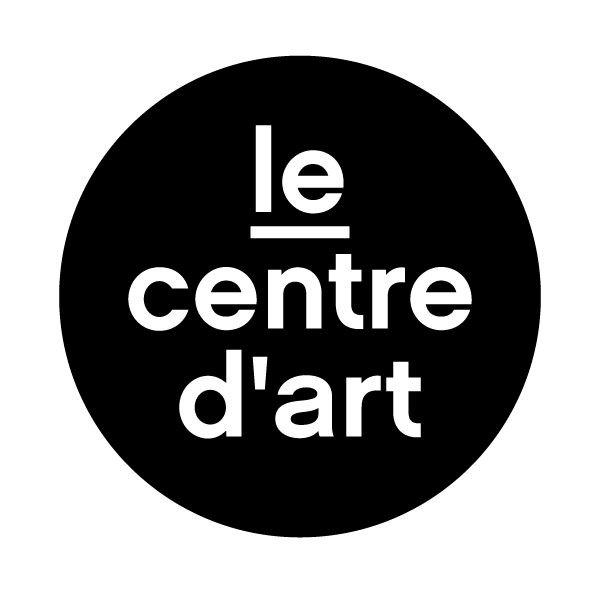 DATE :     /     /     INFORMATIONS PERSONNELLES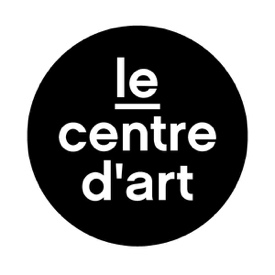 Nom(s) :                              Prénom(s)  :                                                        Date de naissance :      /     /                                        Genre  : Masculin                FémininNIU (ou NIF-CIN-Passeport) :                                              Adresse:                                                                                                                                                                       Précisez le quartier  :	                                        Téléphone : 		                                          Whatsapp : 		                               Email : 			                                                   Emploi/Occupation :	                                        SITUATION FAMILIALENombre de personnes vivant dans la maison:	                    Nombre de personnes contribuant financièrement :           Métier / Emploi des personnes qui contribuent : 	                              EQUIPEMENTS PERSONNELS Pour les cours d’arts numériques, merci de préciser les équipements dont vous disposez : Laptop (précisez Mac ou Pc)                           Camera (précisez marque et modèle)                                SmartphoneMOTIVATIONSLa demande concerne le cours/l’atelier   :                                                   Bénéficiez-vous d’une  aide financière pour ce cours ? 	  oui		 nonAvez-vous déjà bénéficié d’une bourse du Centre d’Art ?  oui		 nonsi oui, précisez, en quelle(s) année(s) :	                                    pour quel(s) cours :				                                   Avez-vous déjà suivi des formations artistiques ? (précisez)  oui	 nonPourquoi souhaitez-vous suivre ce cour/atelier ? ExpliquezOEUVRES/TRAVAUXMerci de fournir 5 copies d’œuvres (arts plastiques ou photo pour l’atelier de photo) qui témoignent de votre travail artistique. ENGAGEMENTToute personne postulant pour une bourse au sein du Centre d’Art doit s’engager à :Indiquer que les informations fournies sont vraies Payer les frais d’inscriptions d’un montant de 500 htg  (ce montant sera remboursé si le dossier est refusé par le service de bourse) Suivre les cours/ateliers de manière assidue et avec ponctualité  Fait à           , le      /     /     		Signature :                                                        